Episode of care (community setting)—first service delivery date, DDMMYYYYExported from METEOR(AIHW's Metadata Online Registry)© Australian Institute of Health and Welfare 2024This product, excluding the AIHW logo, Commonwealth Coat of Arms and any material owned by a third party or protected by a trademark, has been released under a Creative Commons BY 4.0 (CC BY 4.0) licence. Excluded material owned by third parties may include, for example, design and layout, images obtained under licence from third parties and signatures. We have made all reasonable efforts to identify and label material owned by third parties.You may distribute, remix and build on this website’s material but must attribute the AIHW as the copyright holder, in line with our attribution policy. The full terms and conditions of this licence are available at https://creativecommons.org/licenses/by/4.0/.Enquiries relating to copyright should be addressed to info@aihw.gov.au.Enquiries or comments on the METEOR metadata or download should be directed to the METEOR team at meteor@aihw.gov.au.Episode of care (community setting)—first service delivery date, DDMMYYYYIdentifying and definitional attributesIdentifying and definitional attributesMetadata item type:Data ElementShort name:Date of first delivery of serviceMETEOR identifier:270210Registration status:Health, Standard 01/03/2005Definition:The date of first delivery of service to a person in a non-institutional setting.Data Element Concept:Episode of care—first service delivery date (community setting)Value Domain:Date DDMMYYYYValue domain attributesValue domain attributesValue domain attributesRepresentational attributesRepresentational attributesRepresentational attributesRepresentation class:DateDateData type:Date/TimeDate/TimeFormat:DDMMYYYYDDMMYYYYMaximum character length:88Source and reference attributesSource and reference attributesSubmitting organisation:Australian Institute of Health and Welfare
Data element attributes Data element attributes Collection and usage attributesCollection and usage attributesGuide for use:This date may occur on the same day or prior to the Date of last delivery of service, but must never occur after that date within the current episode of care. The date may be the same as the Community nursing service episode—first contact date, DDMMYYYY.Collection methods:As long as contact is made with the person in a non-institutional setting, the Episode of care (community setting)—first service delivery date, DDMMYYYY must be recorded. Normally this will be the first home or clinic visit and is the date most often referred to in a service agency as the admission. This date applies whether a person is being admitted for the first time, or is being re-admitted for care.Comments:This metadata item is used for the analysis of time periods within a care episode and to locate that episode in time. The date relates to the first delivery of formal services within the community setting.This date marks the most standard event, which occurs at the beginning of an episode of care in community setting. It should not be confused with the Date of first contact with a community nursing service; although they could be the same, the dates for both items must be recorded. Agencies providing hospital-in-the-home services should develop their own method of distinguishing between the period the person remains a formal patient of the hospital, with funding to receive services at home, and the discharge of the person into the care of the community service.Source and reference attributesSource and reference attributesSubmitting organisation:Australian Council of Community Nursing Services
Relational attributesRelational attributesRelated metadata references:Is re-engineered from  Date of first delivery of service, version 2, DE, NHDD, NHIMG, Superseded 01/03/2005.pdf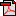  (16.2 KB)No registration status